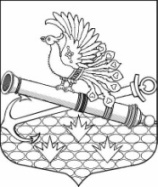 МЕСТНАЯ АДМИНИСТРАЦИЯМУНИЦИПАЛЬНОГО ОБРАЗОВАНИЯ МУНИЦИПАЛЬНЫЙ ОКРУГ ОБУХОВСКИЙ ПОСТАНОВЛЕНИЕг. Санкт-ПетербургО ВНЕСЕНИИ ИЗМЕНИЙ ВЕДОМСТВЕННУЮ ЦЕЛЕВУЮ  ПРОГРАММУ НА 2019 ГОД«ОСУЩЕСТВЛЕНИЕ МЕРОПРИЯТИЙ ПО ПРЕДУПРЕЖДЕНИЮ И ЗАЩИТЕ НАСЕЛЕНИЯ ОТ ЧРЕЗВЫЧАЙНЫХ СИТУАЦИЙ НА ТЕРРИТОРИИ МО МО ОБУХОВСКИЙ»,УТВЕРЖДЕННУЮ ПОСТАНОВЛЕНИЕМ ОТ 10.09.2018 № 50Местная администрация ПОСТАНОВЛЯЕТ:Внести изменения в ведомственную целевую программу на 2019 год «Осуществление мероприятий по предупреждению и защите населения от чрезвычайных ситуаций на территории Муниципального образования МО Обуховский» утвержденную постановлением МА МО МО Обуховский от 10.09.2018 № 50, изложив ее в новой редакции согласно приложению к настоящему постановлению.  Контроль за исполнением настоящего постановления возлагаю на себя. Глава Местной администрации                                                                     Семенов М.Е.Приложениек постановлению МАМО МО Обуховский от 10.12.2018  № 85ВЕДОМСТВЕННАЯ ЦЕЛЕВАЯ ПРОГРАММА НА 2019 ГОДОСУЩЕСТВЛЕНИЕ МЕРОПРИЯТИЙ ПО ПРЕДУПРЕЖДЕНИЮ И ЗАЩИТЕ НАСЕЛЕНИЯ ОТ ЧРЕЗВЫЧАЙНЫХ СИТУАЦИЙ НА ТЕРРИТОРИИ МУНИЦИПАЛЬНОГО ОБРАЗОВАНИЯ МО ОБУХОВСКИЙ Паспорт программыПЛАН РЕАЛИЗАЦИИ ПРОГРАММЫОБОСНОВАНИЕ И РАСЧЕТЫ НЕОБХОДИМОГО ОБЪЕМА ФИНАНСИРОВАНИЯ ПРОГРАММЫ«Осуществление мероприятий по предупреждению и защите населения от чрезвычайных ситуаций на территории Муниципального образования МО Обуховский»целевая статья    951 0309 2190100090Расчет стоимости продукции произведен оценочным методом по результатам анализа прайс-листов и будет уточняться с учетом определения тиража издания и художественного оформления.10.12.2018№ 851.Наименование программыОсуществление мероприятий по предупреждению и защите населения от чрезвычайных ситуаций на территории Муниципального образования МО Обуховский 2.Правовые основания для разработки программы:- пп. 6 и пп.7 п.1 ст.10 Закон Санкт-Петербурга от 23.09.2009 № 420-79 «Об организации местного самоуправления в Санкт-Петербурге», - Приказ МЧС РФ от 19.04.2010 №189  «Об утверждении Методических рекомендаций по выполнению мероприятий в области гражданской обороны и защиты населения и территорий от чрезвычайных ситуаций природного и техногенного характера в муниципальных образованиях Санкт-Петербурга».
3.Реализуемые вопросы местного значения- содействие в установленном порядке исполнительным органам государственной власти Санкт-Петербурга в сборе и обмене информацией в области защиты населения и территорий от чрезвычайных ситуаций, а также содействие в информировании населения об угрозе возникновения или о возникновении чрезвычайной ситуации;- проведение подготовки и обучения неработающего населения способам защиты и действиям в чрезвычайных ситуациях, а также способам защиты от опасностей, возникающих при ведении военных действий или вследствие этих действий.4.Разработчик программыМестная администрация Муниципального образования муниципальный округ Обуховский5.Основные цели  и задачи программы:- создание устойчивой системы подготовки и обучения неработающего населения МО МО Обуховский способам защиты и действиям в чрезвычайных ситуациях, а также способам защиты от опасностей, возникающих при ведении военных действий или вследствие этих действий;-улучшение материальной базы учебного процесса по вопросам гражданской обороны и чрезвычайным ситуациям.- формирования у людей психологической устойчивости к стрессовому воздействию факторов чрезвычайных ситуаций, пути привития навыков управления своим психологическим состоянием;- пропаганда знаний в области гражданской обороны и защиты населения от чрезвычайных ситуаций природного, техногенного, биолого-социального и террористического характера среди неработающего населения округа.- получение  неработающим населением  теоретических знаний и  практических  навыков  действий  в условиях чрезвычайных ситуаций  мирного и военного времени6.Срок реализации программы2019 год 7.Источники финансирования программыместный бюджет МО МО Обуховский8.Объем финансирования программы (в тыс. рублях)108,69.Ожидаемые конечные результаты реализации программы- повышение уровня подготовленности населения к возможным ЧС природного, техногенного, биолого-социального и др. характера;
- привить умения:четко действовать по сигналам оповещения, практически выполнять основные мероприятия защиты от опасностей, возникающих при ведении военных действий или вследствие этих действий, а также от чрезвычайных ситуаций природного и техногенного характера; защищать себя и членов семьи от чрезвычайных ситуаций мирного и военного времени, четко и уверенно действовать в случае производственной аварии на своем объекте; пользоваться средствами коллективной и индивидуальной защиты, приборами радиационной и химической разведки; оказывать первую помощь при травмах и повреждениях. 10.Ожидаемая численность участников, задействованных в мероприятиях16 человек№п/пнаименование мероприятияСрокиисполненияДенежные показатели    (тыс. руб.)Натуральные показатели1.Публикации на официальном сайте муниципального образования и в газете «Обуховец» материалов по повышению бдительности граждан по вопросам защиты от ЧС Январь-декабрь0,02.Издание печатной продукции по тематике безопасности жизнедеятельности среди населения МОЯнварь-декабрь30,010003.Доукомплектование учебно-консультационного пункта Муниципального образования учебными и наглядными пособиями.В течение года8,01 шт.4.Выявление автотранспорта, находящегося в местах расположения объектов с массовым пребыванием людей, владельцы которого не установлены. Информирование правоохранительных органов о месте расположения такого автотранспорта.Январь-декабрь0,05.Оплата услуг по организации и проведению обучения неработающего населения муниципального округа способам защиты и действиям в чрезвычайных ситуациях, а также способам защиты от опасностей, возникающих при ведении военных действиях или вследствие этих действий по ГО и ЧС в УКПЯнварь-апрельСентябрь-декабрь15,612 часов6Приобретение и техническое обслуживание светодиодного LED экранаВ течении года53,01 шт.7Предоставление правоохранительным органам и органам государственной власти возможности размещения в муниципальных СМИ компетентной информации в области ГО ЧСВесь год0,0ИТОГО108,6№ п/пнаименование мероприятияРасчет и обоснованиеРасчет и обоснованиеРасчет и обоснование№ п/пнаименование мероприятияпланируемое количествостоимость1 единицы  (тыс.руб.)общая сумма (тыс.руб.)1.Издание печатной продукции по тематике ГО и ЧС, в т.ч.1.1брошюры1 000 шт.0,0330,02.Оплата услуг по организации и проведению обучения неработающего населения муниципального округа по ГО и ЧС в УКП12 часов
1,315,63.Приобретение недостающих материально-технических средств:Респиратор Р-2У200,4008,04.Приобретение и техническое обслуживание светодиодного LED экрана1 шт.53,055,0ИТОГО:108,6